汕头大学医学院教学楼无线WiFi建设招标项目招   标   文   件招标编号：设2021-12-14项目名称：汕头大学医学院教学楼无线WiFi建设  招标项目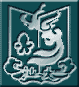 (欢迎访问我们的网站:http://www.med.stu.edu.cn)汕头大学医学院2021．12.14目  录第一部分  投标须知、招标项目说明投标人须知招标项目的名称、性质和数量投标报价方式及报价要求提交投标书的方式、地点和截止日期评（议）标原则开标、评标、定标评标过程的保密性第二部分  技术规格要求和交货日期等项目内容数量主要技术指标、技术服务要求、时间技术服务质量及售后服务要求第三部分  合同样本第四部分  投标书格式第一部分  投标须知、招标项目说明一、投标人须知投标文件要求：正本（含资质文件）一份，副本五份[内容与正本一致]。2.供应商资格要求   （1）具有独立承担民事责任的能力，投标人须在中国境内注册。   （2）参加本项目招标采购活动前三年内，在经营活动中没有重大违法记录（投标人自行提供书面声明）。（3）投标人单位负责人为同一人或者存在控股、管理关系的不同单位，不得参加本次投标。（4）投标人未被列入“信用中国”网站失信被执行人、重大税收违法案件严重违法失信行为记录名单。（5）本项目不接受联合体投标。投标人拿到招标书后，如有疑问，可在投标截止日期内与招标有关联系人联系。投标书和签定合同要求企业法人或企业法人授权委托代表签名方为有效。如有必要，投标人应接受招标人的答辩要求。投标时每个投标单位向我院缴交人民币一百五十元资料费向我院缴交资料费时用此专用户头：单位名称：（汕头大学医学院 ）  帐号：（705557744822 ）  开户行：（中行嘉泰支行） 投标人必须接受货到后验收合格方给予付款的条款。二、招标项目的名称汕头大学医学院教学楼无线WiFi建设招标项目(预算169950元）三、投标报价方式及报价要求报价方式：仅以人民币报价。四、提交投标书的方式、地点和截止时间投标书必须以密封加盖骑缝章的形式送达汕头新陵路22号汕头大学医学院设备科联系人：方冶、杨成瑜联系电话：（0754）88900477传真电话：（0754）88900305投标截止时间：2021年12月23日上午9:30(北京时间)五、评（议）标原则   1.本次采购采用综合评分法，按分数高低选出中标候选人。   2. 评分表：六、开标、评标、定标招标人将组织公开开标,必要时通知投标人现场答辩。招标人将仅对确认为符合招标文件要求的投标进行评价和比较。合同将授予符合招标文件条件并对买方最为有利的投标人，招标人没有义务必须接受最低报价的投标。招标人有权在定标以前拒绝任何或全部投标，对由此造成对投标人的影响不负任何责任，同时对此不做任何解释。招标人可以接受投标货物中的任何一项、几项或全部，并有权在授予合同时改变订货的数量。七、评标过程的保密性公开开标后，直至向中标的投标人授予合同时止，凡与审查、澄清、评价和比较投标有关的资料以及授标意见等，均不得向投标人及与评标无关的其他人透露。在评标过程中，如果投标人试图在投标文件审查、澄清、比较及授予合同方面向买方施加任何影响，其投标将被拒绝。第二部分  技术服务内容、技术指标要求等 预算：169950元投标要求1、投标人必须对所有采购内容或服务进行整体响应，任何只对部分内容进行响应都被视为无效投标。2、用户需求书中带“★”号条款为实质性条款，投标人如有任何一条负偏离则导致投标无效，“▲”号技术条款为重要响应条款，作为重点评分条款。3、用户需求书中加注“▲”的条款为重要条款，如不满足将会导致评审时严重扣分。（一）、项目概况随着学院信息化应用的推广普及，师生对校园网络的体验要求也越来越高，为满足学院教学、科研、管理及学生用户的网络需求，学院决定对教学楼进行无线WiFi信号覆盖建设。（二）、建设原则采用先进的全光网（POL）技术，建设高带宽、低时延、多业务融合、易维护的智慧校园基础网络。实现本栋教学楼的无线全覆盖，无线采用最先进WIFI6技术，实现师生快速接入高速访问校内教学资源以及互联网。设备产品选型，需采用技术先进、高性能、高安全和高可靠性方案，满足校方未来5-8年的业务发展需要。  按照本期项目楼宇的实际场景和要求完成工程建设的勘察、规划、设计、施工及验收等的质量要求提供原厂不少于壹年质保服务。（三）、项目需求：本期对教学楼进行无线WiFi覆盖的具体建设要求如下。★采用先进的全光网（POL）技术：提供基于WIFI6技术的无线及千兆有线接入的能力，实现有线/无线一体化建设；采用先进的全光网技术，办公室设计分光比≤16，课室设计分光比≤8，保障每个接入终端拥有高带宽、低时延的使用效果；▲实现全楼栋网络的WIFI6全覆盖，实现统一SSID，融入智慧校园其他区域建设，满足未来可以实现在校园内随时、随地及随心接入智慧校园；▲融合接入现网认证计费管理系统，实现全校统一Portal认证接入、统一身份接入及管理、统一全校网络漫游及无感知接入等，包含对接开发服务；建设设备需支持IPV6/IPV4双协议栈，满足当前广东省教育厅要求的IPv6访问量需求；建设设备需支持本地统一管理，包括无线信道、功率、频宽等，管理系统需本地化部署；★每间办公室配置一个ONT设备，其中提供不少于20台≥8 x 10/100/1000Mbps自适应以太网接口ONT设备；每间课室根据课室规模配置不低于2个ONT设备。3.1设备清单及规格要求3.2主要设备技术指标要求3.2.1 ONT智能管理系统3.2.2 光线路终端OLT 3.2.3 ONT（含ONT一体化箱）3.2.4 安装调试3.2.5 施工服务3.3售后服务要求要求投标人提供至少壹年上门免费维护服务。从验收合格之日起质保期内，用户所购设备发生非人为故障，卖方应免费上门维修，如不能完全修复，则应更换不低于原规格型号的新部件或设备。设备在验收合格后头三个月内发生故障，卖方须无条件更换同一档次的设备。免费质保期内，同一硬件同一年内同一故障出现2次，卖方须无偿更换同一档次的设备或部件。免费质保期内卖方负责所有因设备质量问题而产生的费用。负责对用户管理技术人员进行系统的项目培训和应用技术培训，人数、时间、地点由用户确定。(四）．付款方式：1.中标方需向我方缴纳中标总额的5%作为履约保证金；在合同签订后10天内向我方缴纳，服务期满且履行全部合同条款后我方于15天内无息退还中标方。服务期间，如中标方出现重大服务质量问题和严重违约行为或中标方未履行合同义务而导致合同终止，我方除追究中标方相关责任外将没收履约保证金。2.整个项目完成并验收合格后凭中标方发票10个工作日内支付100%货款。第三部分          合同（参考样本）                                     合同编号：         .需  方（甲方）：                       签订时间：供  方（乙方）：                       签订地点：    根据《中华人民共和国经济合同法》及______年__月__日汕头大学医学院“医学仪器与办公设备______号”招标文件和依据次文件产生的中标结果，经甲、乙双方平等协商，签订本合同。设备或服务具体技术指标以供方投标书为准服务费用报价1、服务报价：     2.设备报价三. 设备质量要求及供方对质量负责的条件和期限（服务类项目由用户另行指定）：供方提供的设备必须符合中华人民共和国国家安全环保标准、教育部的有关规定以及该产品的出厂标准。供方提供的设备必须是全新的原装设备（含零部件、配件、随机工具等），表面无划伤、无碰撞。因设备的质量问题发生争议，由广东省或汕头市商检部门进行质量鉴定。设备符合质量标准的，鉴定费由需方承担；设备不符合质量标准的，鉴定费由供方承担。供方对系统设备提供一年的维修保养期。在保养期内，如货品非因需方的人为原因而出现的质量问题由供方负责包修、包换或包退，并承担修理、调换或退货的实际费用。供方不能修理或不能调换，均按不能交货处理，供方应退回100%设备款。设备原厂保修期超过一年的，供方应按保修承诺提供保修服务。四. 交货及验收（服务类项目由用户另行指定）：竣工时间：合同签定后20天内。产品必须具备出厂合格证。供方应将所供设备的用户手册、保修手册、有关资料及配件、随机工具等交付给需方。交货地点：汕头大学医学院货物的验收：全部货物现场开封，设备在现场安装过程中，如发生与供货合同条款不符的设备，用户提出异议，供货商应无条件更换。其它验收细则以投标商在投标书中提供的设备技术资料及双方签订的合同条款为准。五. 付款：1.中标方需向我方缴纳中标总额的5%作为履约保证金；在合同签订后10天内向我方缴纳，服务期满且履行全部合同条款后我方于15天内无息退还中标方。服务期间，如中标方出现重大服务质量问题和严重违约行为或中标方未履行合同义务而导致合同终止，我方除追究中标方相关责任外将没收履约保证金。2.整个项目完成并验收合格后凭中标方发票10个工作日内支付100%货款。六. 违约责任（服务类项目由用户另行指定）：供方未能交付设备，则向需方支付设备总金额5%的违约金。供方交付的设备不符合合同规定的，需方有权拒收，供方向需方支付货款总金额5%的违约金。需方无正当理由拒收设备，拒付货款的，需方向供方偿付设备总金额5%的违约金。供方逾期交付设备，则每日按合同总额3‰向对方偿付违约金。逾期交付超过15天，需方有权终止合同，则供方向需方偿付设备总金额7.5%的违约金。需方逾期付款，则每日按合同总额3‰向供方偿付违约金。七.售后服务八．技术支持及培训九. 合同的仲裁本合同发生争议，由双方协商或调解解决，协商或调解不成时向签订合同所在地人民法院起诉。第四部分    投  标  书（格式）致：汕头大学医学院：根据你们第设           号（招标编号）招标文件要求，                （全名及职衔）经正式授权并以投标人                             （投标人名称、地址）的名义投标。提交下述文件正本一份和副本一式五份。投标书；开标一览表；设备配置一览表；服务承诺书；签字代表在此声明并同意：   １.我们愿意遵守招标人招标文件中的各项规定，供应符合“技术规范”所要求的设备，投标总报价为：         元。   ２.我们同意本投标自投标截止日起30天内有效。如果我们的投标被接受，则直至合同生效时止，本投标始终有效。   ３.我们已经详细地阅读了全部招标文件及附件，包括澄清及参考文件（如果有的话），我们完全理解并同意放弃对这方面有不明及误解的权利。   ４.我们同意提供招标人要求的有关投标的其他资料。   ５.我们理解，招标人并无义务必须接受最低报价的投标或其他任何投标。   ６.所有有关本次投标的函电请寄：                     授权代表（签名）:                          职      位:                                投标方名称:                                投标方印章:                                电  话：           传  真：            E_mail:投标书附件1：开标一览表投标方名称：                     ，招标编号：                                                       金额单位：元  人民币投标书附件2：服务承诺书（格式）致：汕头大学医学院：根据你们第设            号（招标编号）招标书，我们同意招标文件中有关服务的要求，对所投的技术服务承诺如下服务：特此承诺！    承诺方授权代表签字：                        职      位:                                 承诺方名称:                                 承诺方印章:                             地  址：邮  编：电  话：传  真：投标书附件3：关于资格文件声明的函致：汕头大学医学院关于贵方     年  月  日设           号招标文件的投标邀请，本签字人愿意参加投标，并证明提交的资格文件和说明是准确的和真实的。单位名称和地址：              授权签署本资格文件人：名  称：                      签  字：                 .地  址：                      签字人姓名、职务（印刷体）传  真：                                               。邮  编：                      电  话：                 .投标书附件4：资 格 文 件投标人应按下列要求提交资格文件：  1. 投标人全称和注册国。  2. 营业执照和工商局签发的销售许可证（复印件）。  3. 开户银行名称和帐号。1投标总价评分（满分40分）（1）有效投标人：是指通过初步评审的投标人。（2）评标基准价：各有效投标人中的投标报价最低的为评标基准价。（3）评审计算公式（满分40分）投标报价得分=（评标基准价／投标报价）×40技术商务部分评审（满分60分）技术商务部分评审（满分60分）技术商务部分评审（满分60分）2技术需求响应情况（满分40分）满足技术需求文件中货物类产品需求清单及参数指标的全部技术指标得满分，▲项不满足的每项扣4分，一般项不满足的每项扣1分，扣完为止。3综合实力（满分10分）售后服务承诺，保修期3年得5分、保修期2年得2分，保修期1年得1分，无承诺得0分；（2）合同签订后15工作日内整体安装调试完毕得5分，无法满足得0分4业绩（满分10分）投标人具备2018年1月1日至投标截止时间同类项目经验，须提供合同关键页或中标（成交）通知书复印件，每份2分，不提供不得分。序号名称规格、型号数量1ONT智能管理系统详见“3.2.1 ONT智能管理系统参数需求”1套2OLT详见“3.2.2 OLT参数需求”2台3ONT（含ONT一体化箱）详见“3.2.3 ONT（含ONT一体化箱）参数需求”75台41:8分光器电信级光纤分路器 PLC式/插片式SC接口1分8路3个51:16分光器电信级光纤分路器 PLC式/插片式SC接口1分16路8个6壁挂箱用于分光器保护，铁盒11个7安装调试包含所有系统设备安装调试等施工1项8施工服务其中包含光纤线路敷设、所有本次所需求光纤线路熔纤等和信息点、系统设备综合布线相关材料配件1项序号系统名称技术参数要求1ONT智能管理系统▲系统支持大规模网络管理能力，系统支持不低于5000个ONT管理，本次ONT管理授权数量>=100。1ONT智能管理系统支持B/S架构的WEB化界面以及安全的HTTPS协议1ONT智能管理系统管理平台安装在Linux系统上，需本地化部署1ONT智能管理系统▲支持对ONT的进行远程批量管理，包括功率、信道、频宽和版本升级等功能；支持用户感知、网络异常探测、数据采集等，提供产品配置截图1ONT智能管理系统▲管理界面可以查看当前在线ONT数量，可以查看过去24小时在线的ONT。支持定义ONT离线时间。提供产品配置截图1ONT智能管理系统可以在管理页面上直接升级ONT固件版本1ONT智能管理系统支持通过文件导入ONT配置，导入配置需要支持离线ONT配置并可查询配置执行情况1ONT智能管理系统支持系统中预设配置，在ONT注册时自动发送配置到ONT1ONT智能管理系统支持查询网络状况、设备状况1ONT智能管理系统支持查询光口状态、收发功率、上下行带宽等，支持反查90天内信息1ONT智能管理系统▲支持实时查询端口流量状态、端口Up/Down状态、端口连接速率等，支持反查90天内流量状态及端口UP/Down状态、端口连接速率，提供产品配置截图1ONT智能管理系统▲支持分别查看5.8G/2.4G连接用户数，并可查询连接用户的MAC地址、无线功率、收发速率、收发数据量、收发数据包数以及连接时长等，支持反查90天内信息1ONT智能管理系统支持查询用户终端指定时段内连接的ONT及连接状态，方便查询定位用户连接问题1ONT智能管理系统支持查询用户终端功率图表、速率图表，并且在图表上标出连接状态差的时段，提供产品配置截图1ONT智能管理系统支持查询终端CPU使用率、WAN带宽、LAN带宽、连接用户数图表，通过图表表示ONT在指定时间段内运行状态，提供产品配置截图1ONT智能管理系统支持LAN口网线连接不稳定检测，在LAN口网线频繁断开是告警1ONT智能管理系统支持WIFI用户数检测，同一ONT连接用户数过多是提供告警1ONT智能管理系统提供全局及单个ONT漫游阈值管理，改善用户终端漫游体验1ONT智能管理系统支持监管校园网内的所有设备，包括但不仅限于交换机、OLT、 ONT、路由器、AP、AC等1ONT智能管理系统可以在管理页面上直接配置ONT无线信道、SSID和无线功率，提供产品配置截图1ONT智能管理系统支持ONT多种业务的即插即用能力，实现业务批量快速开通，简化发放流程1ONT智能管理系统可以和运维平台配合，在运维平台上实现一键登录技术参数要求技术参数要求技术参数要求序号分项详细技术参数1设备接口≥8GPON 2设备接口▲≥8*GE+6*GE(SFP)+2*GE(SFP)/10GE(SFP+)3设备接口管理端口：1*10/100BASE-T , 1*CONSOLE port4设备按键1×Reset键（针孔型）5指示灯PWR指示灯6指示灯端口指示灯7GPON端口物理接口：SFP+8GPON端口连接类型：Class C+9GPON端口最大分光比：12810PON口规范传输距离：20KM11PON口规范GPON速率：上行1.244G，下行2.488G12PON口规范波长：TX 1490nm, RX 1310nm13PON口规范接口：SC/UPC14PON口规范光纤类型：9/125μm SMF15PON口规范发光功率：+3~+7dBm16PON口规范 接收灵敏度：-30dBm17PON口规范饱和光功率：-12dBm技术参数要求技术参数要求技术参数要求序号指标项详细技术参数1工作环境温度0°C to +40°C2静态功耗5.3 W3最大功耗18 W4网络侧接口GPON口5用户侧接口≥4 x 10/100/1000Mbps自适应以太网接口，全/半，RJ45连接器6指示灯POWER/PON/LOS/LAN/TEL/USB/WLAN/WPS7安装模式吸顶或者挂墙，含壁挂箱，用于保护ONT设备8WLANIEEE 802.11 b/g/n (2.4G)8WLANIEEE 802.11 a/n/ac/ax (5G)8WLAN2 × 2 MIMO (2.4G&5G)8WLAN天线增益: 5 dBi8WLANWMM/多个 SSIDs/WPS8WLAN2.4G&5.8G并发8WLAN▲支持MIMO、4T4R、5dBi内置天线，速率可达1.167Gbps8WLAN发射功率：11n--22dBm/11ax--24dBm9智能互联和管理支持 WEB、CLI、IVR、TR0699智能互联和管理同时支持IPv4、IPv69智能互联和管理支持桥接模式，支持功率、信道以及频宽调整，支持批量配置.提供截图9智能互联和管理支持宿舍区同一SSID漫游9智能互联和管理L2/L3(IPv4/IPv6)转发 : 1G上行, 2G下行10组播IGMP v2/v3 proxy/snooping10组播MLD v1/v2 snooping序号分项参数要求1安装调试包含所有系统、设备的安装调试以及优化等施工序号分项参数要求1施工服务▲包含光纤线路敷设、所有本次所需求光纤线路熔纤等和信息点、系统设备综合布线相关材料配件服务名称类型数量单位提供服务期限单价(元)总价(元)货物名称型号厂家及产地数量单位随机配件(备用)工具单价(元)总价(元)总金额（人民币）：总金额（人民币）：总金额（人民币）：总金额（人民币）：总金额（人民币）：总金额（人民币）：总金额（人民币）：总金额（人民币）：甲方（盖章）：汕头大学医学院乙方（盖章）： 地址：汕头市金平区新陵路22号地址： 法定代表人： 谭学瑞法定代表人：委托代理人：委托代理人：电话：0754-88900477电话：传真：0754-88900305传真：邮政编码：515041邮政编码：开户银行：中行嘉泰支行开户银行： 开户帐号：7055 5774 4822开户帐号：统一社会信用代码：12440000455861456K统一社会信用代码：签订日期：       年     月     日签订日期：       年     月     日序号项目名称投标总报价备注一二三四五六七八